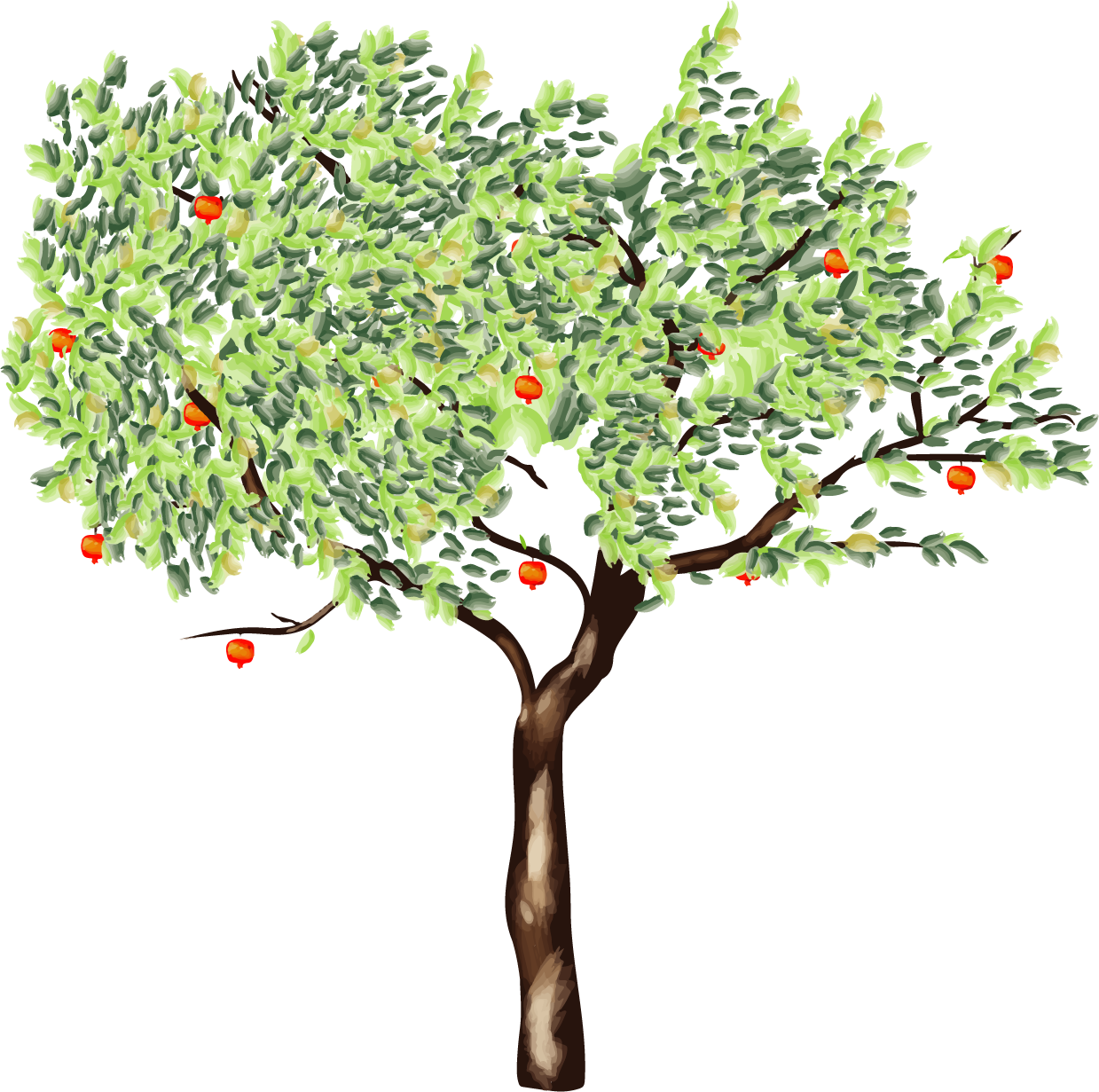 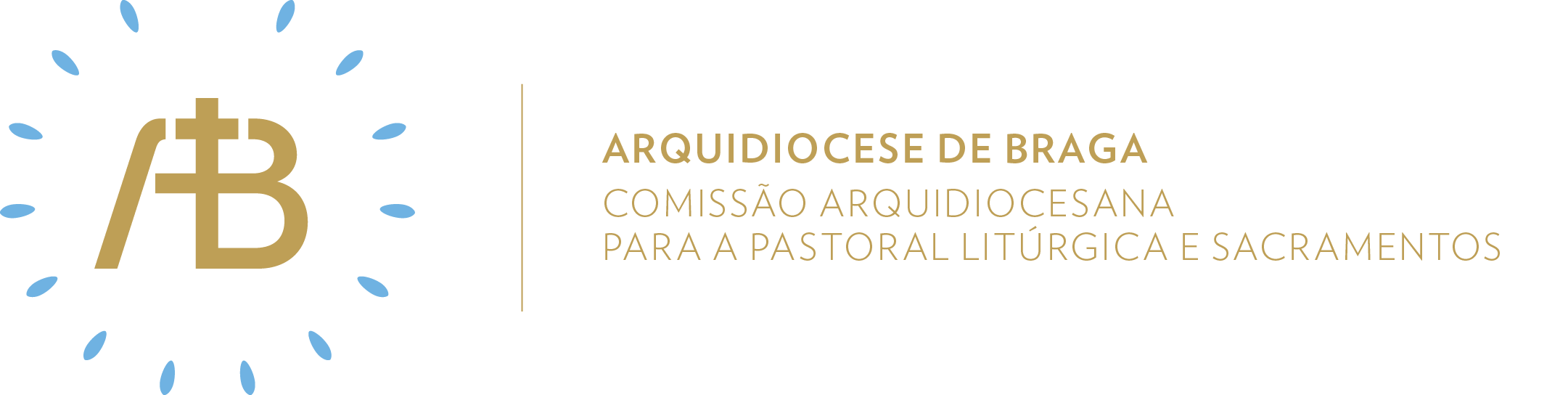 Ano C | Tempo Comum | Domingo XXVIIISemente da nossa esperança“Levanta-te e segue o teu caminho”.Itinerário simbólicoAtitude Orar.ConcretizaçãoIntroduzir no Presbitério o cartaz do Ano Pastoral. Além disso, manter-se-á o Evangeliário em lugar de destaque, marcado no domingo correspondente. Colocar um corrente e uma tina de vidro com água.Elementos celebrativos a destacarSer comunidade acolhedoraMomento Pós-Comunhão[Leitor] Da Nota Pastoral “Todos, Tudo e Sempre em Missão” da Conferência Episcopal Portuguesa: “As iniciativas e atividades de cooperação missionária são dirigidas e coordenadas em toda a parte, por mandato do Sumo Pontífice, pela Congregação para a Evangelização dos Povos. Contudo, cabe às Igrejas locais, quer a nível nacional, através das Comissões Episcopais das Missões, quer a nível diocesano, na pessoa do próprio Bispo, tarefas semelhantes”.[Todos] Pai Nosso o teu filho unigénito Jesus Cristo ressuscitado de entre os mortos confiou aos seus discípulos:«ide e fazei discípulos todos os povos.» Recorda-nos que através do batismonos tornamos participantes da missão da Igreja. Pelos dons do Espírito Santo, concedei-nos a Graça de ser testemunhas do Evangelho, corajosos e vigilantes,para que a missão confiada à Igreja,ainda longe de estar realizada,possa encontrar novas e eficazes expressõesque levem vida e luz ao mundo. Ajudai-nos, Pai Santo, a fazer que todos os povos possam encontrar-se com o amore a misericórdia de Jesus Cristo,Ele que é Deus convosco, e vive e reinana unidade do Espírito Santo,agora e para sempre.Ámen.Ser comunidade missionária1. Homilia. No caminho para Jerusalém, Jesus coloca a temática da fé no centro da conversa com os seus discípulos. O grito dos dez leprosos desperta-nos a estarmos atentos à urgência que temos de Deus.. Os excluídos que pedem inclusão. Estes “excomungados” pedem, através de Jesus, uma oportunidade de rever o seu lugar na comunidade. Enquanto todos gritam para que se afastem (“impuro”, impuro”), Jesus pede que se aproximem, fazendo-se apresentar ao sacerdote. . O duplo marginalizado (leproso e samaritano), portanto o que teria menos agradecer a Deus, numa imagem infantil de Deus, é o único que volta com o intuito de O louvar. A confiança é “omnipresente” em toda a nossa vida. Portanto, que confiança tenho como expressão da minha fé?2. Envio missionárioV/ Ide, o Pai manda sair em missão, gritando com voz de profeta.R/ Ámen.V/ Ide, o Filho acompanha o teu grito de alegria de quem semeia a Esperança. R/ Ámen.V/ Ide, o Espírito Santo, pela relação, desenvolve o olhar atento e permanente de cada um para o sucesso da missão.R/ Ámen.Sugestão de cânticos[Entrada] Os povos Vos louvem – A. Cartageno[Apresentação dos dons] Tomai, Senhor, e recebei – J. Santos (NRMS 70)[Comunhão] Senhor, eu creio que sois Cristo – F. Silva (NRMS 67)[Final] Senhora do manto lindo – H. Faria (NRMS 103-104)Eucologia[Orações presidenciais] Domingo XXVIII do Tempo Comum (Missal Romano, 422)[Oração Eucarística] Oração Eucarística V/D com prefácio próprio (Missal Romano, 1175ss)Oração UniversalV/ Caríssimos irmãos e irmãs: elevemos as nossas súplicas a Deus Pai, que quer salvar todas as pessoas, mesmo aquelas que O não invocam nem adoram, e supliquemos, dizendo (ou: cantando)R/ Deus omnipotente, vinde em nosso auxílio. Para que o nosso Bispo D. Jorge, os presbíteros e os diáconos acolham sem distinções nem preconceitos os mais rejeitados que deles se aproximam, oremos.Para que os médicos, capelães e enfermeiros, que assistem aos doentes que perderam toda a esperança, recebam como prémio a vida eterna, oremos.Para que os leprosos e doentes incuráveis encontrem em cada pessoa que os serve um irmão, uma irmã̃ e a própria mãe, oremos.Para que Jesus, que sofre nos doentes, os pacifique com a graça da sua presença e lhes dê a fidelidade até ao fim, oremos.Para que cada um de nós, quando estiver doente, saiba mostrar-se reconhecido com quem o trata e dar graças a Deus, fonte de todos os bens, oremos.V/ Deus, nosso Pai, que enviastes o vosso Filho muito amado para nos curar de todo o mal, dai-nos um coração agradecido que saiba dar-Vos louvor e glória. Por Cristo, Senhor nosso.Viver na EsperançaCom o intuito de crescer na esperança, vamos convidar cada cristão a contactar as duas pessoas mais esquecidas da sua família. 